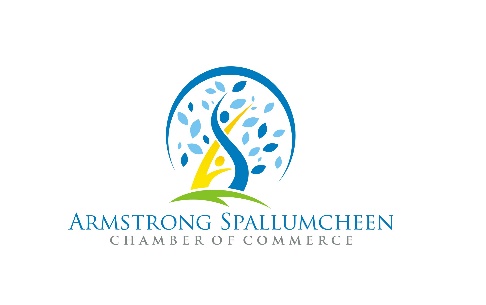 We Provide…Sponsor/Manager AS Visitor CentreEvent ticket salesTent loansGrant application assistanceExport CertificationMeeting Space – 1x/month use of Chamber office space FREE (schedule permitting)We Participate in… the Armstrong Age-Friendly Committeethe Spallumcheen Ag Committeethe Armstrong Sister City Committeeplanting Day with the city of ArmstrongWe Organize…Holiday ‘Shop Local’ eventsCommunity Christmas Tree Decorating Cheese…It’s a Natural!Ways YOUR Chamber of Commerce supports your business and community!Harvest Pumpkin FestivalCountdown to Canada Day June 21 – July 1 Canada Day Celebrations in Memorial ParkCommunity Excellence AwardsBusiness after Business Networking – monthly eventFamiliarization (Fam) ToursNorth Okanagan Shuswap Barn Quilt TrailAll Candidate ForumsMusic in the Park (June – August)Children’s Bike RodeoMini Tradeshows Business WalkEmpty Storefront TourWe Offer Advertising opportunities through… Armstrong Spallumcheen visitor brochureArea MapHarvest Pumpkin Festival adsShop Local brochure in conjunction with Downtown Light UpManage AS Chamber & Armstrong Spallumcheen Fb pagesOnline business directoryWebsite listing – FREE for membersBits and Bytes bi-weekly e-letter – FREE for members…tell us about your upcoming events and specials!Social media events listings – FREE for membersSponsorship opportunitiesMember racking (brochures, business cards) – FREE for membersBusiness Referrals – FREEFlyer delivery – FREE to members – you print them, Kindale will deliver (through our office)Plus…BC Chamber program benefits Please note these activities and promotions are subject to change.